Пояснительная записка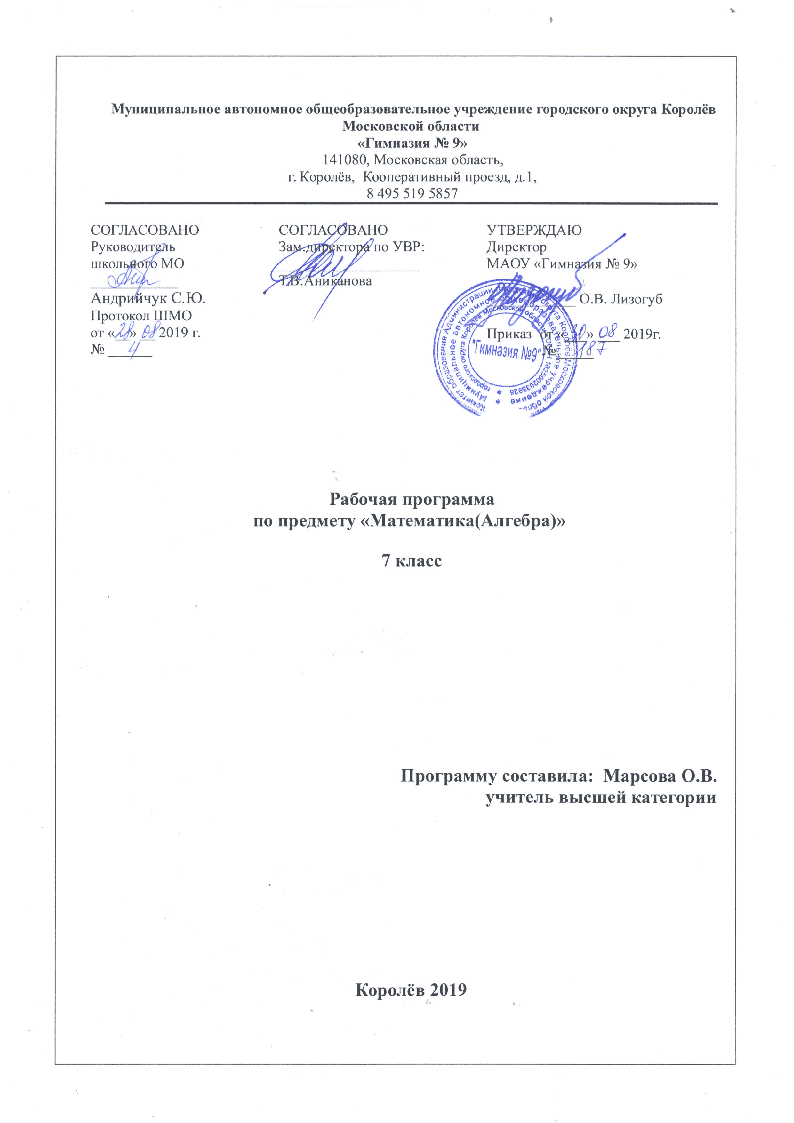             Рабочая программа по предмету «Математика (алгебра)» 7 класс разработана на основе Федерального государственного образовательного стандарта основного общего образования,  является частью  Основной образовательной программы основного общего образования МАОУ «Гимназия № 9» г.о.Королев Московской области .1. Вклад учебного предмета в ООП ОООСогласно  учебному плану МАОУ «Гимназия № 9»  на изучение предмета «Математика(алгебра)» на уровне  основного общего образования в  7  классе отводится  3 ч в неделю, 105 ч в год.2. Особенности рабочей программы по предмету «Математика (алгебра)»Настоящая программа по предмету «Математика (алгебра)» для 7 класса является логическим продолжением программы для 5-6 класса . В ходе  освоения содержания курса «Математика (алгебра)»  в 7 классе учащиеся получают возможность развить представления о числе и роли вычислений в человеческой практике; сформировать практические навыки выполнения устных, письменных, инструментальных вычислений, развить вычислительную культуру. Предмет «Математика (алгебра)»  позволяет обеспечить формирование как предметных умений, так и универсальных учебных действий школьников, а также способствует достижению определённых во ФГОС личностных результатов, которые в дальнейшем позволят учащимся применять полученные знания и умения для решения различных жизненных задач.Реализация данной программы осуществляется с помощью УМК : Алгебра 7 Часть 1 учебник. А.Г. Мордкович; издательство «Мнемозина», 2018.Алгебра 7 Часть 2 задачник. А.Г. Мордкович,; издательство «Мнемозина», 20183. Цель и задачи  учебного предмета «Математика (алгебра)»  для уровня образования:Математика является одним из основных, системообразующих предметов школьного образования. Такое место математики среди школьных предметов обусловливает и её особую роль с точки зрения всестороннего развития личности учащихся.Цель программы обучения: развитие вычислительных умений до уровня, позволяющего уверенно использовать их при решении задач математики и смежных предметов, усвоение аппарата уравнений и неравенств как основного средства математического моделирования задач, осуществление функциональной подготовки школьников. Предмет характеризуется повышением теоретического уровня обучения, постепенным усилием роли теоретических обобщений и дедуктивных заключений. Прикладная направленность раскрывает возможность изучать и решать практические задачи.Задачи программы обучения: развить логическое, алгоритмическое, функциональное, вероятностное мышление, критичность мышления; сформировать общие способы интеллектуальной деятельности, характерные для математики и являющиеся основой познавательной культуры, значимых для различных сфер человеческой деятельности;овладеть математическими знаниями и умениями, необходимыми для продолжения обучения в старшей школе (10-11 классы), изучения смежных дисциплин и применения их в повседневной жизни.развить представления о математике, как форме описания и методе познания действительности, создать условия для приобретения первоначального опыта  математического моделирования.4. Приоритетные формы и методы работы с обучающимися:           Данная программа реализуется с помощью разнообразных форм организации учебного процесса, внедрения современных методов обучения и педагогических технологий. Программа предусматривает такую систему организации учебного процесса, основу которой являет собой современный урок с использованием интернет технологий, развивающего обучения, проблемного обучения, обучение развитию критического мышления, личностно - ориентированного обучения.          Осуществление целей данной программы обусловлено использованием в образовательном процессе информационных технологий, проблемного обучения, личностно-ориентированного обучения. Программа направлена на создание оптимальных условий обучения, исключение психотравмирующих факторов, сохранение психосоматического здоровья учащихся, развитие положительной мотивации к освоению программы, развитие индивидуальности и одарённости каждого ребёнка. 5. Приоритетные виды и формы контроля           Формами контроля учащихся являются, как традиционные - самостоятельные работы, домашние работы, тестирование, контрольные работы, так и современные – творческие работы, проекты, а также внеурочная деятельность учащихся (участие в олимпиадах, творческих конкурсах). Объектом итоговой оценки достижений учащихся 7 класса в овладении предметом являются предметные результаты обучения.           Рабочая программа предусматривает выполнение 9 контрольных работ, самостоятельные и проверочные работы, в том числе тестовые,  3 практикума. 6. Сроки реализации программы            Срок реализации рабочей учебной программы – один учебный год, 3 часа в неделю, 105ч в год.2. Планируемые  образовательные  результаты освоения  предмета  «Математика (алгебра)»  7  класс1 ЛИЧНОСТНЫЕ РЕЗУЛЬТАТЫ2. МЕТАПРЕДМЕТНЫЕ РЕЗУЛЬТАТЫ3.ПРЕДМЕТНЫЕ РЕЗУЛЬТАТЫ2. Содержание учебного предмета«Математика (алгебра)»  . Учебный предмет  -  «Математика (алгебра)» .Класс  - 7  класс Количество часов в неделю  -  3 часа в неделю, всего 105 часов.Количество учебных недель — 35Контрольных работ — 9 .Практикумы — 3.1.Тема : Математический язык. Математическая модель. 12ч- Основное содержание:     Числовые и алгебраические выражения. Переменная. Допустимое значение переменной. Недопустимое значение переменной. Первые представления о математическом языке и о математической модели. Линейные уравнения с одной переменной. Линейные уравнения  как  математические модели реальных ситуаций. Координатная прямая, виды промежутков на ней. Статистика и комбинаторика. Ряды данных2. Тема: Линейная функция. 12 ч-Основное содержание.       Координатная плоскость. Алгоритм отыскания координат точки. Алгоритм построения точки М (а; b) в прямоугольной системе координат.Линейное уравнение с двумя переменными. Решение уравнения ах + by + с = 0. График уравнения. Алгоритм построения графика уравнения ах + by + с = 0.Линейная функция. Независимая переменная (аргумент). Зависимая переменная. График линейной функции. Наибольшее и наименьшее значения линейной функции на заданном промежутке. Возрастание и убывание линейной функции.Линейная функция у = kx и ее график.Взаимное расположение графиков линейных функций.Упорядочение данных, таблицы распределения.3. Тема: Системы двух линейных уравнений с двумя переменными . 11 ч-Основное содержание:Система уравнений. Решение системы уравнений. Графический метод решения системы уравнений. Метод подстановки. Метод алгебраического сложения.Системы двух линейных уравнений с двумя переменными как математические модели реальных ситуаций (текстовые задачи).Нечисловые ряды данных.4. Тема: Степень с натуральным показателем. 8ч-Основное содержание:Степень. Основание степени. Показатель степени. Свойства степени с натуральным показателем. Умножение и деление степеней с одинаковыми показателями. Степень с нулевым показателем. Таблицы распределения частот.5. Тема: Одночлены. Операции над одночленами. 9 ч-Основное содержание:Одночлен. Коэффициент одночлена. Стандартный вид одночлена. Подобные одночлены.Сложение одночленов. Умножение одночленов. Возведение одночлена в  натуральную степень. Деление одночлена на одночлен. Процентные частоты.6.Тема: Многочлены. Арифметические операции над многочленами. 19ч  -Основное содержание: Многочлен. Члены многочлена. Двучлен. Трехчлен. Приведение подобных членов многочлена. Стандартный вид многочлена.Сложение и вычитание многочленов. Умножение многочлена на одночлен. Умножение многочлена на многочлен.Квадрат суммы и квадрат разности. Разность квадратов. Разность кубов и сумма кубов.Деление многочлена на одночлен. Среднее значение дисперсии.7. Тема: Разложение многочленов на множители. 21ч-Основное содержание:Вынесение общего множителя за скобки. Способ группировки. Разложение многочлена на множители с помощью формул сокращенного умножения, комбинации различных приемов. Метод выделения полного квадрата.Понятие алгебраической дроби. Сокращение алгебраической дроби.Тождество. Тождественно равные выражения. Тождественные преобразования.8. Тема: Функция у = х2.     8ч-Основное содержание:Функция у = х2, ее свойства и график. Функция у = - х2, ее свойства и график.Графическое решение уравнений. Кусочная функция. Чтение графика функции. Область определения функции. Первое представление о непрерывных функциях. Точка разрыва. Разъяснение смысла записи у = f(x). Функциональная символика. Группировка данных.9. Тема:Обобщающее повторение. 5ч-Основное содержание:Повторение, обобщение и систематизация знаний, умений и навыков.У обучающегося будут сформированы:Обучающийся получит возможность для формирования:ответственное отношение к учению, готовности и способности обучающихся к саморазвитию и самообразованию на основе мотивации к обучению и познанию, осознанному выбору и построению дальнейшей индивидуальной траектории образования на базе ориентировки в мире профессий и профессиональных предпочтений, с учётом устойчивых познавательных интересов, а также на основе формирования уважительного отношения к труду, развития опыта участия в социально значимом труде;освоение социальных норм, правил поведения, ролей и форм социальной жизни в группах и сообществах, включая взрослые и социальные сообщества; участие в школьном самоуправлении и общественной жизни в пределах возрастных компетенций;умение ясно, точно, грамотно излагать свои мысли в устной и письменной речи, понимать смысл поставленной задачи, выстраивать аргументацию, приводить примеры и контрпримеры;первоначальное представление о математической науке как сфере человеческой деятельности, об этапах ее развития, о ее значимости для развития цивилизации;-критичности	мышления,	умения	распознавать	логически некорректные высказывания, отличать гипотезу от факта;-креативности	мышления,	инициативы,	находчивости, активности при решении арифметических задач;-умения	контролировать	процесс	и	результат	учебной математической деятельности;-способности к эмоциональному восприятию математических объектов, задач, решений, рассуждений;РегулятивныеРегулятивныеОбучающийся научится:Обучающийся получит возможность научиться:анализировать существующие и планировать будущие образовательные результаты;формулировать учебные задачи как шаги достижения поставленной цели деятельности;определять необходимые действие(я) в соответствии с учебной и познавательной задачей и составлять алгоритм их выполнения;составлять план решения проблемы (выполнения проекта, проведения исследования);определять потенциальные затруднения при решении учебной и познавательной задачи и находить средства для их устранения;-описывать свой опыт, оформляя его для передачи другим людям в виде технологии решения практических задач определенного класса;-планировать и корректировать свою индивидуальную образовательную траекторию.-определять совместно с педагогом и сверстниками критерии планируемых результатов и критерии оценки своей учебной деятельности;-сверять свои действия с целью и, при необходимости, исправлятьошибки самостоятельно.ПознавательныеОбучающийся научится:Обучающийся получит возможность научиться:строить рассуждение от общих закономерностей к частнымявлениям и от частных явлений к общим закономерностям;строить рассуждение на основе сравнения предметов иявлений, выделяя при этом общие признаки;излагать полученную информацию, интерпретируя ее вконтексте решаемой задачи; рассуждения.обозначать символом и знаком предмет и/или явление;определять логические связи между предметами и/илиявлениями,	обозначать	данные	логические	связи	спомощью знаков в схеме;-преобразовывать модели с целью выявления общих законов, определяющих данную предметную область;-переводить сложную по составу (многоаспектную) информацию из графического или формализованного (символьного) представления в текстовое, и наоборот;-строить схему, алгоритм действия, исправлять или восстанавливать неизвестный ранее алгоритм на основе имеющегося знания об объекте, к которому применяется алгоритм;-строить доказательство: прямое, косвенное, от противного;КоммуникативныеОбучающийся научится:Обучающийся получит возможность научиться:определять возможные роли в совместной деятельности;играть определенную роль в совместной деятельности;принимать позицию собеседника, понимая позицию другого, различать в его речи: мнение (точку зрения), доказательство (аргументы), факты; гипотезы, аксиомы, теории;определять свои действия и действия партнера, которые способствовали или препятствовали продуктивной коммуникации;строить позитивные отношения в процессе учебной и познавательной деятельности;-целенаправленно	искать	и	использовать	информационные ресурсы, необходимые для решения учебных и практическихзадач с помощью средств ИКТ;-выбирать, строить и использовать адекватную информационную модель для передачи своих мыслей средствами естественных и формальных языков в соответствии с условиями коммуникации;-выделять информационный аспект задачи, оперировать данными, использовать модель решения задачи;Обучающийся научится:Обучающийся получит возможность научиться:выполнять несложные преобразования для вычисления значений числовых выражений, содержащих степени с натуральным показателем, степени с целым  отрицательным показателем;выполнять несложные преобразования целых выражений: раскрывать скобки, приводить подобные слагаемые;использовать формулы сокращенного умножения (квадрат суммы, квадрат разности, разность квадратов) для упрощения вычислений значений выражений;оперировать на базовом уровне понятиями: равенство, числовое равенство, уравнение, корень уравнения, решение уравнения, числовое неравенство, неравенство, решение неравенства;проверять справедливость числовых равенств и неравенств;находить значение функции по заданному значению аргумента;находить значение аргумента по заданному значению функции в несложных ситуациях;определять	положение	точки	по	ее координатам,Оперировать понятиями: множество натуральных чисел, множество целых чисел, множество рациональных чисел, иррациональное число, квадратный корень, множество действительных чисел, геометрическая интерпретация натуральных, целых, рациональных, действительных чисел;понимать и объяснять смысл позиционной записи натурального числа;выполнять вычисления, в том числе с использованием приемов рациональных вычислений;Оперировать понятиями степени с натуральным показателем, степени с целым отрицательным показателем;выполнять преобразования целых выражений: действия с одночленами (сложение, вычитание, умножение), действия с многочленами (сложение, вычитание, умножение);выполнять разложение многочленов на множители одним из способов: вынесение за скобку, группировка, использование формул сокращенного умножения;выделять квадрат суммы и разности одночленов;Оперировать понятиями: уравнение, неравенство, корень уравнения, решение неравенства, равносильные уравнения,координаты точки по ее положению на координатной плоскости;по графику находить область определения, множество значений, нули функции, промежутки знакопостоянства, промежутки возрастания и убывания, наибольшее и наименьшее значения функции;строить график линейной функции;иметь представление о статистических характеристиках, вероятности случайного события, комбинаторных задачах;решать простейшие комбинаторные задачи методом прямого и организованного перебора;представлять данные в виде таблиц, диаграмм, графиков;решать несложные сюжетные задачи разных типов на все арифметические действия;строить модель условия задачи (в виде таблицы, схемы, рисунка или уравнения), в которой даны значения двух из трех взаимосвязанных величин, с целью поиска решения задачи;осуществлять способ поиска решения задачи, в котором рассуждение строится от условия к требованию или от требования к условию;составлять план решения задачи;выделять этапы решения задачи;интерпретировать вычислительные результаты в задаче, исследовать полученное решение задачи;знать различие скоростей объекта в стоячей воде, против течения и по течению реки;решать задачи на нахождение части числа и числа по его части;оперировать на базовом уровне понятиями геометрических фигур;извлекать информацию о геометрических фигурах, представленную на чертежах в явном виде;область определения уравнения (неравенства, системы уравнений или неравенств);решать линейные уравнения и уравнения, сводимые к линейным с помощью тождественных преобразований;Оперировать понятиями: функциональная зависимость, функция, график функции, способы задания функции, аргумент и значение функции, область определения и множество значений функции, нули функции, промежутки знакопостоянства, монотонность функции, четность/нечетность функции;Решать простые и сложные задачи разных типов, а также задачи повышенной трудности;-использовать разные краткие записи как модели текстов ложных задач для построения поисковой схемы и решения задач;различать модель текста и модель решения задачи, конструировать к одной модели решения несложной задачи разные модели текста задачи;знать и применять оба способа поиска решения задач (от требования к условию и от условия к требованию);Оперировать понятиями: столбчатые и круговые диаграммы, таблицы данных, среднее арифметическое, медиана, наибольшее и наименьшее значения выборки, размах выборки, дисперсия и стандартное отклонение, случайная изменчивость;извлекать информацию, представленную в таблицах, на диаграммах, графиках;составлять таблицы, строить диаграммы и графики на основе данных;Оперировать понятиями геометрических фигур;извлекать, интерпретировать и преобразовывать информацию о геометрических фигурах, представленную на чертежах;-применять геометрические факты для решения задач, в том числе, предполагающих несколько шагов решения;-формулировать в простейших случаях свойства и признаки фигур;выполнять измерение длин, расстояний, величин углов, с помощью инструментов для измерений длин и углов;применять формулы периметра, площади и объема, площади поверхности отдельных многогранников при вычислениях, когда все данные имеются в условии;-доказывать геометрические утверждения;-владеть	стандартной	классификацией	плоских	фигур (треугольников и четырехугольников).-Изображать	геометрические	фигуры	по	текстовому	и символьному описанию;-свободно	оперировать	чертежными	инструментами	внесложных случаях,-выполнять построения треугольников, применять отдельныеметоды	построений	циркулем	и	линейкой	и	проводитьпростейшие исследования числа решений;-изображать типовые плоские фигуры и объемные тела спомощью простейших компьютерных инструментов.